Early Years Provision Map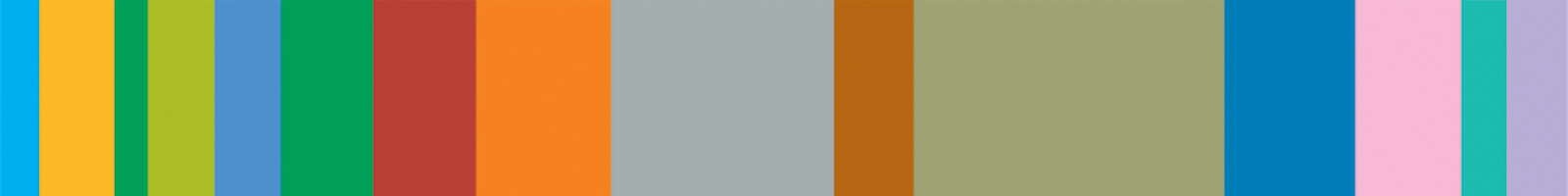 DateDesired outcome of the intervention/provisionIntervention in place (e.g. Sounds-Write, Anger Management etc.)Additional support in placeSpecialist involvement(e.g Ladywood Outreach/ SALT/ EP)How often is this being delivered – please list any exceptions to this e.g. periods of illness, extended holidays etc.Impact of interventionCOST to setting(if applicable)Term 1Term 2Term 3